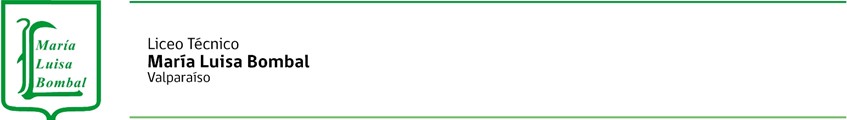 Orientaciones para trabajo semanal a distanciaProfesor: JUAN GOYA ARAVENATeléfono:	----	Correo: jgoya@mlbombal.clAsignatura: Educación Física	Curso: 4ºA – 4ºB - 4ªC -4D	Semana: 5 de OctubreObjetivo de Aprendizaje: Diseñar y aplicar un plan de entrenamiento para mejorar su rendimiento físico, considerando sus características personales y funcionales.Objetivo de la Clase: Que los estudiantes conozcan el procedimiento para realizar unacorrecta ejecución de los ejercicios de SALTO A PIES JUNTOS dentro de la actividad física.Indicaciones para el trabajo del estudiante:Los estudiantes mediante la observación del apoyo audiovisual conocerán y aplicarán el procedimiento correcto de la ejecución del SALTO A PIES JUNTOS.Puntos a analizar en la clase:Salto a pies juntos.Apoyo audiovisual:1. Salto a pies juntos con variantes. https://www.youtube.com/watch?v=Nl5OFI0e0Gs https://www.youtube.com/watch?v=HaSUb99iRHs